РОССИЙСКАЯ  ФЕДЕРАЦИЯИркутская областьУсть-Илимский районТубинское муниципальное образованиеАДМИНИСТРАЦИЯПОСТАНОВЛЕНИЕ(в редакции постановлений администрации Тубинского муниципального образования от 15.06.2018 № 71, от 20.08.2018 № 93, от 19.12.2018 № 123, от 29.03.2019 № 33,  от 01.10.2019 № 76, от 20.02.2020 № 24, от 02.12.2020 № 86, от 19.02.2021 № 19, от 11.03.2021 № 30, от 29.11.2021 № 112, от 14.03.2022 № 20, от 29.03.2023 № 20)от  24.01.2018  № 13     п. ТубинскийОб утверждении муниципальной программы «Формирование комфортной городской среды Тубинского муниципального образования на 2018-2024 годы»(в ред. постановления от 29.03.2019 № 33)
          В целях вовлечения населения в процессы местного самоуправления, создания благоприятных условий проживания граждан,  в соответствии с Федеральным законом от 06.10.2003 № 131-ФЗ  «Об общих принципах организации местного самоуправления в Российской Федерации», постановлением Правительства Российской Федерации от 10.02.2017 № 169 «Об утверждении Правил предоставления и распределения субсидий из федерального бюджета бюджетам субъектов Российской Федерации на поддержку государственных программ субъектов Российской Федерации и муниципальных программ формирования современной городской среды», постановлением администрации Тубинского муниципального образования от 07.11.2017  № 115 «Об утверждении Порядка проведения общественного обсуждения проекта муниципальной программы «Формирование комфортной городской среды Тубинского муниципального образования на 2018-2022 годы», Порядка и сроков представления, рассмотрения и оценки предложений граждан, организаций о включении в муниципальную программу «Формирование комфортной городской среды Тубинского муниципального образования на 2018-2022 годы»», руководствуясь  ст.ст. 32, 46 Устава Тубинского муниципального образованияПОСТАНОВЛЯЮУтвердить прилагаемую муниципальную программу «Формирование комфортной городской среды Тубинского муниципального образования на 2018-2024 годы».(в ред. постановления от 29.03.2019 № 33)Опубликовать настоящее постановление в газете «Муниципальные вести» и разместить на официальном сайте Администрации муниципального образования «Усть-Илимский район».Контроль за исполнением настоящего постановления оставляю за собой.Глава  администрации Тубинского муниципального образования                                                   О. В. РогожниковаПРИЛОЖЕНИЕ к постановлению администрацииТубинского муниципального образованияот  24.01.2018  № 13МУНИЦИПАЛЬНАЯ ПРОГРАММА «Формирование комфортной городской среды Тубинского муниципального образования на 2018-2024 годы»ПАСПОРТ ПРОГРАММЫ (в ред. постановлений от 20.08.2018 № 93, от 19.12.2018 № 123, от 29.03.2019 № 33, от 20.02.2020 № 24, от 02.12.2020 № 86, от 19.02.2021 № 19, от 29.11.2021 № 112, от 14.03.2022 № 20, от 29.03.2023 № 20)* мероприятия Программы на 2023-2024 годы будут сформированы после внесения предложений заинтересованных лиц и общественного обсуждения при формировании бюджета на 2022 год и плановый период до 2024 года(введен постановлением от 29.03.2019 № 33)1. Характеристика текущего состояния сферы благоустройстваОдним из приоритетных направлений развития муниципального образования является повышение уровня благоустройства, создание безопасных и комфортных условий для проживания жителей Тубинского муниципального образования.В п. Тубинский  14 многоквартирных домов, дворовые территории которых не благоустроены в полной мере. В существующем жилищном фонде на территории муниципального образования, введенного в эксплуатацию с 1970 по 1982 годы, объекты благоустройства дворов за многолетний период эксплуатации пришли в ветхое состояние и не отвечают современным требованиям. 100% территорий многоквартирных домов не соответствую нормам благоустройства. В настоящее время территории многоквартирных домов оснащены скамейками, урнами в полном объеме, освещение придомовых территорий недостаточно, твердое покрытие дворовых проездов требует замены. Особую трудность в реализации мероприятий по благоустройству придомовых территорий вызывает расположение инженерно-технических сетей коммунального снабжения домов, практически все подводы сетей к домам подземные и расположены под дорожным покрытием дворовых проездов. Еще одной проблемой является расположение трех пятиэтажных домов на возвышении, соответственно дворовые территории домов расположены под уклоном, соответственно, при реализации мероприятий по благоустройству этих территорий необходимо учитывать данную особенность и принимать меры к выравниванию дворовых территорий.Благоустройство территории муниципального образования представляет собой комплекс мероприятий, направленных на создание благоприятных, здоровых и культурных условий жизни, трудовой деятельности и досуга населения в границах муниципального образования. Реализация Программы позволит создать на дворовых территориях многоквартирных домов условия, благоприятно влияющие на психологическое состояние человека, повысить комфортность проживания жителей, обеспечить более эффективную эксплуатацию жилых домов, сформировать активную гражданскую позицию населения посредством его участия в благоустройстве внутридворовых территорий, повысить уровень и качество жизни жителей села.На фоне общей значимости описанной проблемы можно с полной уверенностью утверждать, что достижение положительных результатов по данному направлению не возможно без комплексного взаимодействия между участниками и собственниками процессов. При отсутствии проекта благоустройства получить многофункциональную адаптивную среду для проживания граждан не представляется возможным. При выполнении работ по благоустройству необходимо учитывать мнение жителей и сложившуюся инфраструктуру территорий дворов для определения функциональных зон и выполнения других мероприятий. Для решения проблем по благоустройству дворовых территорий и муниципальных общественных территорий необходимо использовать программно-целевой метод. Комплексное решение проблемы окажет положительный эффект на санитарно-эпидемиологическую обстановку, предотвратит угрозу жизни и безопасности граждан, будет способствовать повышению уровня их комфортного проживания.Основанием для реализации мероприятий Программы являются паспорта благоустройства, составленные муниципальной инвентаризационной комиссией, состав и порядок работы которой утвержден постановлением администрации Тубинского муниципального образования от 17.10.2017 № 109 «О создании муниципальной инвентаризационной комиссии по проведению инвентаризации дворовых и общественных территорий Тубинского муниципального образования, нуждающихся в благоустройстве». Наличие паспортов благоустройства позволит оптимизировать как процесс ухода и содержания территории, так и её дальнейшее развитие.На основании паспортов благоустройства, председателем муниципальной инвентаризационной комиссии утвержден Адресный перечень территорий (объектов), нуждающихся в благоустройстве и подлежащих благоустройству в 2018-2024 годах на территории Тубинского муниципального образования (приложение № 3).При реализации муниципальной программы возможно возникновение следующих рисков, которые могут препятствовать достижению планируемых результатов: - риски, связанные с изменением бюджетного законодательства; - финансовые риски: финансирование муниципальной Программы не в полном объеме в связи с неисполнением доходной части бюджета поселения. В таком случае муниципальная Программа подлежит корректировке.(в ред. постановления от 29.03.2019 № 33)2. Приоритеты и цели политики в сфере благоустройства, описание основных целей и задач ПрограммыПраво граждан на благоприятную окружающую среду закреплено в основном законе государства – Конституции Российской Федерации. Приоритеты государственной политики в сфере благоустройства определены в приоритетном проекте Российской Федерации «Формирование комфортной городской среды», утвержденном Советом при Президенте Российской Федерации по стратегическому развитию и приоритетным проектам (протокол от 21.11.2016 № 10). Проект включает создание условий для системного повышения качества и комфорта городской среды путем реализации комплекса первоочередных мероприятий по благоустройству дворовых территорий, общественных пространств (площадей, улиц, и др.) при широком общественном обсуждении дизайн-проектов благоустройства территорий.В соответствии с указом Президента Российской Федерации от 
7 мая 2018 года № 204 «О национальных целях и стратегических задачах развития Российской Федерации на период до 2024 года» президиумом Совета при Президенте Российской Федерации по стратегическому развитию и приоритетным проектам (протокол от 24 декабря 2018 года № 16) утвержден паспорт национального проекта «Жилье и городская среда», в состав которого включен федеральный проект «Формирование комфортной городской среды».Паспорт регионального проекта Иркутской области «Формирование комфортной городской среды в Иркутской области» был утвержден первым заместителем Губернатора Иркутской области – Председателем Правительства Иркутской области Р.Н. Болотовым 14 декабря 2018 года.Приоритетами муниципальной политики в сфере жилищно-коммунального хозяйства муниципального образования являются:- повышение комфортности условий проживания граждан;- благоустройство территорий.При разработке мероприятий Программы сформированы и определены основные цели и задачи.Целью Программы является:- формирование благоприятных и комфортных условий проживания и отдыха населения п. Тубинский.Достижение поставленной цели обеспечивается решением следующих основных задач:- повышение уровня благоустройства дворовых территорий многоквартирных домов п. Тубинский;- повышение уровня благоустройства муниципальных территорий общего пользования п. Тубинский;- повышение уровня вовлеченности заинтересованных граждан, организаций в реализацию мероприятий по благоустройству муниципальных территорий общего пользования п. Тубинский, а также дворовых территорий многоквартирных домов;  Для оценки достижения цели и выполнения задач Программы предлагаются следующие индикаторы:- доля дворовых территорий МКД, в отношении которых проведены работы по благоустройству, от общего количества дворовых территорий МКД;- доля благоустроенных общественных территорий муниципального образования, от общего количества общественных территорий муниципального образования;- доля участия населения в мероприятиях, проводимых в рамках Программы.         Сведения о показателях (индикаторах) Программы представлены в приложении     № 1 к Программе.(в ред. постановления от 29.03.2019 № 33)Основные направления Программы Муниципальная программа включает следующие мероприятия: Мероприятие 1. Благоустройство дворовых территорий многоквартирных домов. Благоустройство дворовой территорией - это совокупность территорий, прилегающих к многоквартирным домам, с расположенными на них объектами, предназначенными для обслуживания и эксплуатации таких домов, и элементами благоустройства этих территорий, в том числе парковками (парковочными местами), тротуарами и автомобильными дорогами, включая автомобильные дороги, образующие проезды к территориям, прилегающим к многоквартирным домам. Минимальный перечень работ по благоустройству дворовых территорий включает следующие виды работ: 1) ремонт дворовых проездов;2) обеспечение освещения дворовых территорий многоквартирных домов; 3) установка скамеек; 4) установка урн. Визуализированный перечень образцов элементов благоустройства, предлагаемый к размещению на дворовой территории, установлен в приложении 4. Дополнительный перечень работ по благоустройству дворовых территорий включает следующие виды работ: 1) оборудование детских площадок; 2) оборудование спортивных площадок;3) оборудование автомобильных парковок; 4) озеленение территорий; 5) обустройство площадок для выгула домашних животных; 6) обустройство площадок для отдыха;7) обустройство контейнерных площадок; 8) обустройство ограждений; 9) устройство открытого лотка для отвода дождевых и талых вод; 10) устройство искусственных дорожных неровностей с установкой соответствующих дорожных знаков; 11) иные виды работ. При выполнении видов работ, включенных в минимальный перечень, обязательным является: трудовое участие собственников помещений в многоквартирных домах, собственников иных зданий и сооружений, расположенных в границах дворовой территории, подлежащей благоустройству (далее - заинтересованные лица);решение собственников помещений в многоквартирном доме о принятии созданного в результате благоустройства имущества в состав общего имущества многоквартирного дома.Трудовое участие заинтересованных лиц реализуется в форме субботника.Под субботником понимается выполнение неоплачиваемых работ, не требующих специальной квалификации, в том числе подготовка дворовой территории к началу работ, уборка мусора, покраска оборудования, другие работы.Доля трудового участия заинтересованных лиц устанавливается в размере одного субботника для каждой дворовой территории.При выполнении видов работ, включенных в дополнительный перечень, обязательным является:финансовое участие заинтересованных лиц;	софинансирование собственниками помещений в многоквартирном доме  по благоустройству дворовых территорий в размере не менее 20 процентов стоимости выполнения таких работ (в случае, если дворовая территория включена в муниципальную программу после вступления в силу постановления Правительства Российской Федерации от 9 февраля 2019 года № 106 «О внесении изменений в приложение № 15 к государственной программе Российской Федерации «Обеспечение доступным и комфортным жильем и коммунальными услугами граждан Российской Федерации»);решение собственников помещений в многоквартирном доме о принятии созданного в результате благоустройства имущества в состав общего имущества многоквартирного дома.Финансовое участие заинтересованных лиц реализуется в форме софинансирования мероприятий по благоустройству дворовых территорий. Доля финансового участия заинтересованных лиц устанавливается не менее 5 процентов стоимости выполнения таких работ в случае, если дворовая территория включена в муниципальную программу до вступления в силу постановления Правительства Российской Федерации от 9 февраля 2019 года № 106 «О внесении изменений в приложение № 15 к государственной программе Российской Федерации «Обеспечение доступным и комфортным жильем и коммунальными услугами граждан Российской Федерации» (далее – Постановление № 106) и не менее 20 процентов стоимости выполнения таких работ в случае, если дворовая территория включена в муниципальную программу формирования современной городской среды после вступления в силу Постановления № 106. Выполнение работ из дополнительного перечня без выполнения работ из минимального перечня не допускается. Адресный перечень дворовых территорий многоквартирных домов, подлежащих благоустройству в 2018-2024 году (приложение 3) формируется исходя из минимального перечня работ по благоустройству, с учетом физического состояния дворовой территории, определенной по результатам инвентаризации дворовой территории, проведенной в порядке, установленном министерством жилищной политики, энергетики и транспорта Иркутской области. Очередность благоустройства определяется в порядке поступления предложений заинтересованных лиц об их участии в соответствии с порядком и сроком представления, рассмотрения и оценки предложений заинтересованных лиц о включении дворовой территории в муниципальную программу, утвержденным постановлением администрации Тубинского муниципального образования от 07.11.2017 № 115. Исполнителями мероприятий муниципальной программы могут являться юридические или физические лица, определенные в соответствии с законодательством Российской Федерации о закупках для государственных и муниципальных нужд. Исполнители мероприятий муниципальной программы предоставляют администрации акты приемки выполненных работ (оказанных услуг). В целях осуществления контроля и координации реализации муниципальной программы создана общественная комиссия Тубинского муниципального образования (далее - муниципальная общественная комиссия) по подготовке и обеспечению реализации муниципальной программы Тубинского муниципального образования «Формирование современной городской среды на территории Тубинского муниципального образования» на 2018-2024 годы. Нормативная стоимость (единичные расценки) работ по благоустройству дворовых территорий, входящих в минимальный и дополнительный перечни таких работ, установлена в приложении 4. Мероприятия по благоустройству дворовых территорий проводятся с учетом необходимости обеспечения физической, пространственной и информационной доступности зданий, сооружений, дворовых территорий для инвалидов и других маломобильных групп населения. Порядок разработки, обсуждения с заинтересованными лицами и утверждения дизайн-проекта благоустройства дворовой территории, включенной в муниципальную программу, предусматривающего текстовое и визуальное описание предлагаемого проекта, перечня (в том числе в виде соответствующих визуализированных изображений) элементов благоустройства, предлагаемых к размещению на соответствующей дворовой территории, установлен в приложении 5. Мероприятие 2. Благоустройство общественных территорий. Благоустройство общественных территорий включает в себя проведение работ на территориях общего пользования, которыми беспрепятственно пользуется неограниченный круг лиц. Общественные территории - это территории соответствующего функционального назначения (площади, набережные, улицы, пешеходные зоны, скверы, парки, иные территории). Адресный перечень общественных территорий, подлежащих благоустройству в 2018-2024 году (приложение 3), формируется исходя из физического состояния общественной территории, определенного по результатам инвентаризации общественной территории, проведенной в порядке, установленном министерством жилищной политики, энергетики и транспорта Иркутской области. Очередность благоустройства общественных территорий определяется в порядке поступления предложений заинтересованных лиц, в соответствии с порядком и сроком представления, рассмотрения и оценки предложений заинтересованных лиц о включении общественной территории в муниципальную программу, утвержденным постановлением администрации муниципального образования от 07.11.2017 № 115. Мероприятия по благоустройству общественных территорий проводятся с учетом необходимости обеспечения физической, пространственной и информационной доступности зданий, сооружений общественных территорий для инвалидов и других маломобильных групп населения. Дизайн-проект благоустройства общественной территории, в который включается текстовое и визуальное описание, в том числе его концепция и перечень (в том числе визуализированный) элементов благоустройства, предлагаемых к размещению на соответствующей территории, утверждается постановлением администрации Тубинского муниципального образования. Мероприятие 3. Благоустройство объектов недвижимого имущества (включая объекты незавершенного строительства) и земельных участков, находящихся в собственности (пользований) юридических лиц и индивидуальных предпринимателей. Адресный перечень объектов недвижимого имущества (включая объекты незавершенного строительства) и земельных участков, находящихся в собственности (пользований) юридических лиц и индивидуальных предпринимателей, которые подлежат благоустройству (приложение 6), формируется исходя из физического состояния объектов, определенного по результатам инвентаризации, проведенной в порядке, установленном министерством жилищной политики, энергетики и транспорта Иркутской области. Благоустройство объектов недвижимого имущества (включая объекты незавершенного строительства) и земельных участков, находящихся в собственности (пользований) юридических лиц и индивидуальных предпринимателей, осуществляется не позднее 2020 года за счет средств собственников (пользователей) указанных объектов, земельных участков, в соответствии с требованиями, утвержденных решением Думы Тубинского муниципального образования третьего созыва от 27.10.2017г. № 2/3, Правил благоустройства территории Тубинского муниципального образования, на основании заключенных соглашений с администрацией Тубинского муниципального образования. Мероприятие 4. Мероприятия по инвентаризации уровня благоустройства индивидуальных жилых домов и земельных участков, предоставленных для их размещения (далее - ИЖС). Мероприятия по инвентаризации уровня благоустройства индивидуальных жилых домов и земельных участков, предоставленных для их размещения, проводятся инвентаризационной комиссией, созданной муниципальным правовым актом, в порядке, установленном министерством жилищной политики, энергетики и транспорта Иркутской области. Мероприятие 5. Благоустройство индивидуальных жилых домов и земельных участков, предоставленных для их размещения. Адресный перечень ИЖС, подлежащих благоустройству не позднее 2020 года (приложение 7), формируется исходя из физического состояния объектов, определенного по результатам инвентаризации, проведенной в порядке, установленном министерством жилищной политики, энергетики и транспорта Иркутской области. Благоустройство индивидуальных жилых домов и земельных участков, предоставленных для их размещения, осуществляется не позднее 2020 года за счет средств собственников (пользователей) указанных домов (собственников (землепользователей) земельных участков) в соответствии с требованиями Правил благоустройства территории Тубинского муниципального образования, на основании заключенных соглашений с администрацией Тубинского муниципального образования. Информация о ходе реализации мероприятий муниципальной программы подлежит внесению в государственную информационную систему жилищно-коммунального хозяйства.(в ред. постановлений от 20.08.2018 № 93, от 29.03.2019 № 33)Мероприятие 6. Мероприятия по проведению работ по образованию земельных участков, на которых расположены многоквартирные дома. Необходимо проведение работ по образованию земельных участков, на которых расположены многоквартирные дома, работ по благоустройству дворовых территорий, которые софинансируются из бюджета Иркутской области.Мероприятия по благоустройству территорий реализуются с учетом:проведения общественных обсуждений проектов муниципальных программ (срок обсуждения – не менее 30 календарных дней со дня опубликования таких проектов изменений в муниципальную программу), в том числе при внесении в них изменений;предложений заинтересованных лиц о включении дворовой территории и (или) общественной территории в муниципальную программу, в том числе при внесении в нее изменений;обеспеченности в срок до 1 марта года предоставления субсидий  проведение общественных обсуждений и определение территорий и мероприятий по благоустройству таких территорий;завершения мероприятий по благоустройству общественных территорий, включенных в муниципальные программы, отобранных по результатам голосования по отбору общественных территорий, проведенного в году, предшествующем году реализации указанных мероприятий;осуществления контроля за ходом выполнения Программы общественной комиссией, созданной в соответствии с постановлением Правительства Российской Федерации от 10 февраля 2017 года № 169 «Об утверждении Правил предоставления и распределения субсидий из федерального бюджета бюджетам субъектов Российской Федерации на поддержку государственных программ субъектов Российской Федерации и муниципальных программ формирования современной городской среды», включая проведение оценки предложений заинтересованных лиц;обязательного установления минимального 3-летнего гарантийного срока на результаты выполненных работ по благоустройству дворовых и (или) общественных территорий;заключения соглашений по результатам закупки товаров, работ и услуг для обеспечения муниципальных нужд в целях реализации муниципальных программ не позднее 1 июля года предоставления субсидий – для заключения соглашений на выполнение работ по благоустройству общественных территорий, не позднее 1 мая года предоставления субсидий – для заключения соглашений на выполнение работ по благоустройству дворовых территорий, за исключением случаев обжалования действий (бездействия) заказчика и (или) комиссии по осуществлению закупок и (или) оператора электронной площадки при осуществлении закупки товаров, работ, услуг  в порядке, установленном законодательством Российской Федерации, при которых срок заключения таких соглашений продлевается на срок указанного обжалования;проведения соответствующего мероприятия с учетом необходимости обеспечения физической, пространственной и информационной доступности зданий, сооружений, дворовых и (или) общественных территорий для инвалидов и других маломобильных групп населения;проведения администрацией Тубинского муниципального образования работ по образованию земельных участков, на которых расположены многоквартирные дома, в целях софинансирования работ по благоустройству дворовых территорий которых муниципальному образованию Иркутской области предоставляется субсидия: в срок до даты, установленной соглашением о предоставлении субсидий (в случае, если земельный участок находится в муниципальной собственности, или если собственность на земельный участок не разграничена);в срок до даты заключения администрацией Тубинского муниципального образования соглашения о предоставлении субсидии юридическим лицам (за исключением субсидии государственным (муниципальным) учреждениям), индивидуальным предпринимателям, физическим лицам на возмещение затрат на выполнение работ по благоустройству дворовых территорий (в случае если дворовая территория образована земельными участками, находящимися полностью или частично в частной собственности).(введен постановлением от 29.03.2019 № 33)Муниципальное образование вправе исключать из адресного перечня дворовых и общественных территорий, подлежащих благоустройству в рамках реализации Программы, территории, расположенные вблизи многоквартирных домов, физический износ основных конструктивных элементов (крыша, стены, фундамент) которых превышает 70 процентов, а также территории, которые планируются к изъятию для муниципальных или государственных нужд в соответствии с генеральным планом Тубинского муниципального образования при условии одобрения решения об исключении указанных территорий из адресного перечня дворовых территорий и общественных территорий общественной комиссией в порядке, установленном такой комиссией.(введен постановлением от 01.10.2019 № 76)Муниципальное образование вправе исключать из адресного перечня дворовых территорий, подлежащих благоустройству в рамках реализации Программы, дворовые территории, собственники помещений многоквартирных домов которых приняли решение об отказе от благоустройства дворовой территории в рамках реализации муниципальной программы или не приняли решения о благоустройстве дворовой территории в сроки, установленные Программой. При этом исключение дворовой территории из перечня дворовых территорий, подлежащих благоустройству в рамках реализации Программы, возможно только при условии одобрения решения Тубинского муниципального образования общественной комиссией в порядке, установленном такой комиссией.(введен постановлением от 01.10.2019 № 76)Прогноз ожидаемых результатов реализации ПрограммыВ результате реализации мероприятий Программы на каждой дворовой территории, включенной в муниципальную Программу, планируется произвести минимальный и (или) дополнительный перечень видов работ по благоустройству дворовых территорий многоквартирных домов с учетом инвентаризации дворовых территорий, общественных территорий, уровня благоустройства индивидуальных жилых домов и земельных участков.Проведение работ, необходимых для приведения территорий, прилегающих к многоквартирным жилым домам, в нормативное состояние, обеспечит комфортные условия проживания населения, безопасность движения жителей села, беспрепятственный проезд спецтехники, машин «Скорой помощи» и т.д. Обустройство освещения и малых архитектурных форм на дворовых территориях многоквартирных домов создаст необходимый минимальный уровень комфортной среды для жителей многоквартирных домов.В результате реализации мероприятий, предусмотренных муниципальной Программой, планируется:- Улучшение внешнего облика п. Тубинский;- Увеличение количества дворовых и общественных территорий МКД, приведенных в нормативное состояние;- Создание комфортных условий для отдыха и досуга жителей.- Улучшение экологической ситуации на территории муниципального образования.Объем средств, необходимых на реализацию ПрограммыОбщий объем финансовых затрат на реализацию Программы являются средства федерального, областного и местного бюджетов, перечень мероприятий и финансовые затраты,  направленные на реализацию Программы, приведены в приложении № 2 к Программе.В ходе реализации Программы отдельные ее мероприятия могут уточняться, а объемы их финансирования корректироваться с учетом утвержденных расходов местного бюджета на текущий финансовый год. Внесение изменений в Программу осуществляется ответственным исполнителем.Финансирование мероприятий Программы зависит от возможностей федерального, областного и местного бюджетов. 6. Срок реализации настоящей  ПрограммыРеализация Программы предусмотрена в 2018-2024 годах без выделения этапов.(в ред. постановления от 29.03.2019 № 33)7. Перечень мероприятий ПрограммыОснову Программы составляет ремонт и благоустройство дворовых территорий многоквартирных домов и мест массового пребывания населения.Мероприятия по благоустройству дворовых территорий, общественных территорий муниципального образования формируются с учетом необходимости обеспечения физической, пространственной и информационной доступности сооружений, дворовых и общественных территорий для инвалидов и других маломобильных групп населения.Перечень мероприятий Программы представлен в приложении № 2 к настоящей Программе.8. Объем видов работ по благоустройству дворовых территорий МКДДля поддержания дворовых территорий и мест массового пребывания населения в технически исправном состоянии и приведения их в соответствие с современными требованиями комфортности разработана настоящая Программа, в которой предусматривается целенаправленная работа по благоустройству дворовых территорий МКД исходя из: а) минимального перечня работ:- ремонт дворовых проездов;- обеспечение освещения дворовых территорий;- установка скамеек, урн для мусора.(к минимальному перечню работ прилагаются визуализированные образцы элементов благоустройства, предлагаемые к размещению на дворовой территории);б) дополнительного перечня работ:- оборудование детских площадок;- оборудование спортивных площадок;- устройство контейнерных площадок;- устройство и обустройство тротуаров и пешеходных дорожек.Перед началом работ по благоустройству двора разрабатывается эскизный проект мероприятий, а при необходимости – рабочий проект. 9. Условия о форме участия собственников помещений в многоквартирных домах, собственников иных зданий и сооружений, расположенных в границах дворовой территории, подлежащей благоустройству, в реализации Программы и порядок аккумулирования и расходования средств направляемых на выполнение минимального и дополнительного перечня работНастоящий Порядок устанавливает условия о форме участия собственников помещений в многоквартирных домах, собственников иных зданий и сооружений, расположенных в границах дворовой территории, подлежащей благоустройству (далее – заинтересованные лица), в реализации мероприятий по благоустройству дворовой территории в рамках минимального и дополнительного перечней работ по благоустройству.Заинтересованные лица вправе принять участие в реализации мероприятий по благоустройству дворовой территории, предусмотренных Программой, путем участия в субботниках по благоустройству территории.В реализации мероприятий по благоустройству дворовой территории в рамках минимального и дополнительного перечней работ по благоустройству предусмотрено трудовое участие заинтересованных лиц, организаций.Решение о трудовом участии принимается заинтересованными лицами и предоставляется в составе предложения о включении дворовой территории в муниципальную Программу формирования современной городской среды:- собственниками помещений в многоквартирных домах в виде протокольно оформленного решения общего собрания собственников;- собственниками иных зданий и сооружений, расположенных в границах дворовой территории, подлежащей благоустройству, в виде простого письменного обязательства, подписанного собственником или иным уполномоченным лицом.10. Порядок включения предложений заинтересованных лиц о включении дворовой территории и общественной территории в ПрограммуВключение дворовой территории многоквартирных домов и общественной территории в Программу осуществляется по результатам оценки заявок заинтересованных лиц в Программу исходя из даты предоставления таких предложений. 11.  Ожидаемый социально-экономический эффект и критерии  оценки выполнения ПрограммыПрогнозируемые конечные результаты реализации Проекта предусматривают повышение уровня благоустройства придомовых территорий поселения, улучшение санитарного состояния территорий, повышение качества улично-дорожной сети (тротуаров) пешеходных зон, улучшение состояния детских и спортивных площадок. В результате реализации Программы ожидается создание условий, обеспечивающих комфортные условия для работы и отдыха населения на территории муниципального образования. Эффективность Программы оценивается по следующим показателям:- процент привлечения населения муниципального образования к участию в Программе;- процент привлечения организаций, заинтересованных лиц к участию в Программе;- уровень благоустроенности муниципального образования;- благоустройство дворовых территорий и общественных зон;- повышение уровня комфортности проживания жителей за счет функционального зонирования дворовых территорий, благоустройства дворовых территорий;- привлечение жителей к благоустройству своих дворовых территорий, устройству цветников и клумб;В результате реализации Программы ожидается:- улучшение экологической обстановки и создание среды, комфортной для проживания жителей поселка;- совершенствование эстетического состояния территории муниципального образования.ПРИЛОЖЕНИЕ № 1к муниципальной программе«Формирование комфортной городской средыТубинского муниципального образования на 2018-2024 годы»Сведения о показателях (индикаторах) муниципальной программы«Формирование комфортной городской среды Тубинского муниципального образования на 2018-2024 годы»ПРИЛОЖЕНИЕ № 2к муниципальной программе«Формирование комфортной городской средыТубинского муниципального образования на 2018-2024 годы»(в ред. постановлений от 29.03.2019 № 33, от 20.02.2020 № 24, от 02.12.2020 № 86, от 19.02.2021 № 19, от 11.03.2021 № 30, от 14.03.2022 № 20, от 29.03.2023 № 20)Перечень мероприятий Программы «Формирование комфортной городской среды Тубинского муниципального образования на 2018-2024 годы» ПРИЛОЖЕНИЕ № 3к муниципальной программе«Формирование комфортной городской средыТубинского муниципального образования на 2018-2024 годы»Адресный перечень территорий (объектов), нуждающихся в благоустройстве и подлежащих благоустройству в 2018-2022 годах на территории Тубинского муниципального образованияРаздел 1. Адресный перечень дворовых территорий, нуждающихся в благоустройстве и подлежащих благоустройству в 2018-2024 годахСправочно:Общее количество дворовых территорий в муниципальном образовании Иркутской области_5  ед.Количество дворовых территорий, в отношении которых проведена инвентаризация, 5 ед.Количество дворовых территорий, подлежащих благоустройству, по результатам инвентаризации   5  ед. Примечание:*В настоящем Разделе в отношении муниципального района Иркутской области включаются данные в разрезе городских, сельских поселений, территории которых входят в состав соответствующего муниципального района Иркутской области.Раздел 2. Адресный перечень общественных территорий, нуждающихся в благоустройстве и подлежащих благоустройству в 2018-2024 годахСправочно:Общее количество общественных территорий (объектов) в муниципальном образовании Иркутской области 3  ед.Количество общественных территорий (объектов), в отношении которых проведена инвентаризация, 3  ед.Количество общественных территорий (объектов), подлежащих благоустройству, по результатам инвентаризации  3  ед.Примечание:*В настоящем Разделе в отношении муниципального района Иркутской области включаются данные в разрезе городских, сельских поселений, территории которых входят в состав соответствующего муниципального района Иркутской области.ПРИЛОЖЕНИЕ № 4к муниципальной программе «Формирование комфортной городской среды Тубинского муниципального образования на 2018-2024 годы»(введено постановлением от 20.08.2018 № 93)Визуализированный перечень образцов элементов благоустройстваи нормативная стоимость (единичные расценки) работ по благоустройству дворовых территорий, входящих в минимальный и дополнительный перечни таких работПРИЛОЖЕНИЕ №5 к муниципальной программе «Формирование комфортной городской среды Тубинского муниципального образования на 2018-2024 годы»(введено постановлением от 20.08.2018 № 93)Порядок разработки, обсуждения с заинтересованными лицами и утверждения дизайн-проекта благоустройства дворовой территории, включенной в муниципальную программу, предусматривающего текстовое и визуальное описание предлагаемого проекта, перечня (в том числе в виде соответствующих визуализированных изображений) элементов благоустройства, предлагаемых к размещению на соответствующей дворовой территорииОбщие положения1.1. Порядок регламентирует процедуру разработки, обсуждения с заинтересованными лицами и утверждения дизайн-проекта благоустройства дворовой территории многоквартирного дома. 1.2. Под дизайн-проектом понимается графический и текстовый материал, включающий в себя визуализированное описание предполагаемого проекта, изображение дворовой территории или общественная территория, представленный в нескольких ракурсах, с планировочной схемой, фото фиксацией существующего положения, с описанием работ, мероприятий, предлагаемых к выполнению и перечня (в том числе в виде соответствующих визуализированных изображений) элементов благоустройства, предлагаемых к размещению на соответствующей дворовой территории (далее - дизайн проект). Содержание дизайн-проекта зависит от вида и состава планируемых к благоустройству работ. Это может быть как проектная, сметная документация, так и упрощенный вариант в виде изображения дворовой территории или общественная территория с описанием работ и мероприятий, предлагаемых к выполнению и перечня (в том числе в виде соответствующих визуализированных изображений) элементов благоустройства, предлагаемых к размещению на соответствующей дворовой территории. 2. Разработка дизайн-проектов2.1. Разработка дизайн-проекта осуществляется с учетом Правил благоустройства территории Тубинского муниципального образования, а также действующими строительными, санитарными и иными нормами и правилами. 2.2. Разработка дизайн-проекта может осуществляться как заинтересованными лицами, так и администрацией Тубинского муниципального образования, а также совместно (далее - разработчик). 2.3. Разработка дизайн-проекта осуществляется с учетом минимальных и дополнительных перечней работ по благоустройству дворовой территории, установленных настоящей программой и утвержденных протоколом общего собрания собственников помещений в многоквартирном доме, в отношении которой разрабатывается дизайн-проект. 2.4 Срок разработки дизайн-проекта - в течение 20 календарных дней с момента включения в адресный перечень многоквартирных домов, дворовых территорий муниципальной программы. 3. Обсуждение, согласование и утверждение дизайн-проекта3.1. Обсуждение дизайн-проекта осуществляется на официальном сайте администрации Тубинского муниципального образования, на собраниях граждан с привлечением разработчика. 3.2 Срок обсуждений дизайн-проекта - в течение 10 календарных дней с момента разработки дизайн-проекта. 3.3. Согласование дизайн-проекта осуществляется уполномоченным представителем (представителями) заинтересованных лиц в письменной форме в течение 5 календарный дней с момента окончания срока обсуждения. 3.4. Утверждение дизайн-проекта благоустройства дворовой территории многоквартирного дома, в которой включается текстовое и визуальное описание, в том числе его концепция и перечень (в том числе визуализированный) элементов благоустройства, предлагаемых к размещению на соответствующей территории, осуществляется постановлением администрации. 3.5. Утвержденный дизайн-проект подлежит размещению на официальном сайте Администрации муниципального образования «Усть-Илимский район» во вкладке «Поселения» - «Тубинское».ПРИЛОЖЕНИЕ №6 к муниципальной программе «Формирование комфортной городской среды Тубинского муниципального образования на 2018-2024 годы»(введено постановлением от 20.08.2018 № 93)Адресный перечень объектов недвижимого имущества (включая объекты незавершенного строительства) юридических лиц и индивидуальных предпринимателей, которые подлежат благоустройствуПРИЛОЖЕНИЕ №7 к муниципальной программе «Формирование комфортной городской среды Тубинского муниципального образования на 2018-2022 годы»(введено постановлением от 20.08.2018 № 93)Адресный перечень индивидуальных жилых домов и земельных участков, предоставленных для их размещения, подлежащих благоустройству в 2018-2024 годах№Наименование разделаСодержание раздела1Ответственный исполнитель ПрограммыАдминистрация Тубинского муниципального образования2Цель ПрограммыФормирование благоприятных и комфортных условий проживания и отдыха населения п. Тубинский3Задачи Программы- Повышение уровня благоустройства дворовых территорий многоквартирных домов п. Тубинский.- Повышение уровня благоустройства муниципальных территорий общего пользования п. Тубинский.- Повышение уровня вовлеченности заинтересованных граждан, организаций в реализацию мероприятий по благоустройству муниципальных территорий общего пользования п. Тубинский, а также дворовых территорий многоквартирных домов.4Целевые индикаторы и показатели Программы- Доля дворовых территорий МКД, в отношении которых проведены работы по благоустройству, от общего количества дворовых территорий МКД;- Доля благоустроенных общественных территорий муниципального образования, от общего количества общественных территорий муниципального образования;- Доля участия населения в мероприятиях, проводимых в рамках Программы7Сроки реализации Программы2018-2024 годы8Объем бюджетных ассигнований ПрограммыПрогнозируемый общий объем финансирования составляет 394,3 тыс. рублей, в том числе:2018 – 35,0 тыс. рублей;2019 – 50,0 тыс. рублей;2020 – 128,2 тыс. рублей;2021 – 141,1 тыс. рублей;2022 – 0,00 тыс. рублей;2023 – 20,0 тыс. рублей;2024 – 20,0 тыс. рублей.Объем финансирования будет уточняться при формировании бюджета муниципального образования9Ожидаемые результаты - Улучшение внешнего облика п. Тубинский;- Увеличение количества дворовых и общественных территорий МКД, приведенных в нормативное состояние;- Улучшение экологической ситуации на территории муниципального образования;-  Создание комфортных условий для отдыха и досуга жителей.10Перечень основных мероприятий муниципальной программы- благоустройство дворовых территорий многоквартирных домов;- благоустройство общественных территорий;- благоустройство объектов недвижимого имущества и земельных участков, находящихся в собственности (пользовании) юридических лиц и индивидуальных предпринимателей;- мероприятия по инвентаризации уровня благоустройства индивидуальных жилых домов и земельных участков, предоставленных для их размещения;- благоустройство индивидуальных жилых домов и земельных участков, предоставленных для их размещения;- мероприятия по проведению работ по образованию земельных участков, на которых расположены многоквартирные дома    № п/пНаименование показателя (индикатора)Ед. измЗначение показателейПланируемые значения показателейПланируемые значения показателейПланируемые значения показателейПланируемые значения показателейПланируемые значения показателей    № п/пНаименование показателя (индикатора)Ед. изм2017201820192020202120221Количество благоустроенных дворовых территорийЕд.0123452Доля благоустроенных дворовых территорий от общего количества дворовых территорий%0204060801003Доля населения, проживающего в жилом фонде с благоустроенными дворовыми территориями от общей численности населения муниципального образованияЧел.07,513,620,336424Количество благоустроенных территорийЕд.1110005Площадь благоустроенных территорийм21854000555467546Доля трудового участия в выполнении минимального перечня работ по благоустройству дворовых территорий%07Доля трудового участия в выполнении минимального перечня работ по благоустройству общественных территорий%4,9№ п/пАдрес территорииПеречень мероприятийСрок реализацииИсточники финансирования, ресурсное обеспечение мероприятий программы, тыс. руб.1п. Тубинский, д. 1/3 – д. 1/41. Планово - высотная съемка и подготовка исполнительной документации придомовой территории домов201835,01п. Тубинский, д. 1/3 – д. 1/41. Минимальный перечень:- ремонт дорожного покрытия подъездных путей к домам;2. Дополнительный  перечень:- устройство пешеходных дорожек;- ограждение газонов;- установка элементов детской площадки;- устройство контейнерной площадки;- установка элементов уличной мебели, хозяйственного назначения.2020128,202п. Тубинский, дом 1/61. Планово - высотная съемка и подготовка исполнительной документации придомовой территории дома;2. Изготовление проектно – сметной документации на выполнение работ по благоустройству придомовой территории дома;3.  Экспертиза сметной стоимости работ по благоустройству придомовой территории дома;201910,0002п. Тубинский, дом 1/61. Минимальный перечень:- ремонт дорожного покрытия подъездных путей;- ремонт освещения территории дома;2. Дополнительный  перечень:- устройство пешеходных дорожек;- ограждение газонов;- установка элементов детской площадки;-  установка элементов уличной мебели, хозяйственного назначения.202103п. Тубинский, ул. Вокзальная, 1-91. Планово – высотная съемка и подготовка исполнительной документации общественной территории;201910,03п. Тубинский, ул. Вокзальная, 1-91. Изготовление проектно – сметной документации на выполнение работ по благоустройству общественной территории;2.  Экспертиза сметной стоимости работ по благоустройству общественной территории 2020003п. Тубинский, ул. Вокзальная, 1-91. Выполнение работ по благоустройству общественного пространства:- ограждение территории;- установка малых архитектурных форм (лавочки, урны);- установка спортивных элементов.202104п. Тубинский, дома 1/1-2/41. Планово – высотная съемка и подготовка исполнительной документации придомовой территории домов;201920,04п. Тубинский, дома 1/1-2/41. Изготовление проектно – сметной документации на выполнение работ по благоустройству придомовой территории;2.  Экспертиза сметной стоимости работ по благоустройству придомовой территории.2020004п. Тубинский, дома 1/1-2/41. Минимальный перечень:- ремонт дорожного покрытия подъездных путей;- ремонт освещения территории домов;2. Дополнительный  перечень:- устройство пешеходных дорожек;- ограждение газонов;- установка элементов детской площадки;-  установка элементов уличной мебели, хозяйственного назначения.202205п. Тубинский, ул. Центральная1. Планово – высотная съемка и подготовка исполнительной документации общественной территории201910,05п. Тубинский, ул. Центральная1. Планово – высотная съемка и подготовка исполнительной документации общественной территории202057,05п. Тубинский, ул. Центральная1. Выполнение работ по благоустройству общественной территории2021141,15п. Тубинский, ул. Центральная1. Выполнение работ по благоустройству общественной территории202206п. Тубинский, ул. Спортивная, 211. Изготовление проектно – сметной документации на выполнение работ по благоустройству общественной территории;2.  Экспертиза сметной стоимости работ по благоустройству общественной территории2021006п. Тубинский, ул. Спортивная, 211. Выполнение работ по благоустройству территории:- освещение детской игровой площадки202206п. Тубинский, ул. Спортивная, 211. Выполнение работ по благоустройству общественной территории202320,06п. Тубинский, ул. Спортивная, 211. Выполнение работ по благоустройству общественной территории202420,0№Адрес дворовой территории многоквартирного дома (домов)Адрес дворовой территории многоквартирного дома (домов)Адрес дворовой территории многоквартирного дома (домов)Адрес дворовой территории многоквартирного дома (домов)Адрес дворовой территории многоквартирного дома (домов)Общая площадь дворовой территории, кв.мЧисленность населения, проживающего в пределах дворовой территории, чел.Оценка в потребности в финансировании на восстановление благоустройства территории, тыс. руб.№Муниципальный район Иркутской областиСельское поселение Иркутской областиНаселенный пунктУлицаНомер дома, домов, образующих дворовую территориюОбщая площадь дворовой территории, кв.мЧисленность населения, проживающего в пределах дворовой территории, чел.Оценка в потребности в финансировании на восстановление благоустройства территории, тыс. руб.1Усть-ИлимскийТубинскоеТубинскийнет1/448101292460,02Усть-ИлимскийТубинскоеТубинскийнет1/353281052724,03Усть-ИлимскийТубинскоеТубинскийнет1/639961142043,04Усть-ИлимскийТубинскоеТубинскийнет1/1-2/483782694284,05Усть-ИлимскийТубинскоеТубинскийЖелезнодорожный квартал2-840951062094,0№Адрес общественной территории Адрес общественной территории Адрес общественной территории Адрес общественной территории Адрес общественной территории Общая площадь общественной территории, кв.мЧисленность населения, имеющего удобный пешеходный доступ к основным площадкам территории, чел.Оценка в потребности в финансировании на восстановление благоустройства территории, тыс. руб.№Муниципальный район Иркутской областиСельское поселение Иркутской областиНаселенный пунктУлицаНомер дома, (при наличии)Общая площадь общественной территории, кв.мЧисленность населения, имеющего удобный пешеходный доступ к основным площадкам территории, чел.Оценка в потребности в финансировании на восстановление благоустройства территории, тыс. руб.1Усть-ИлимскийТубинскоеТубинскийВокзальная1-93700104580,02Усть-ИлимскийТубинскоеТубинскийЦентральная-1200182559,03Усть-ИлимскийТубинскоеТубинскийСпортивная211854117280,0№ ппЭлемент благоустройстваФото 1Уличный фонарь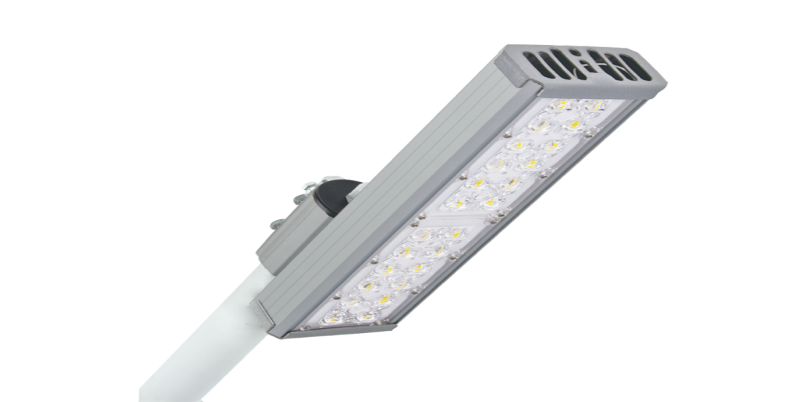 2Скамейка 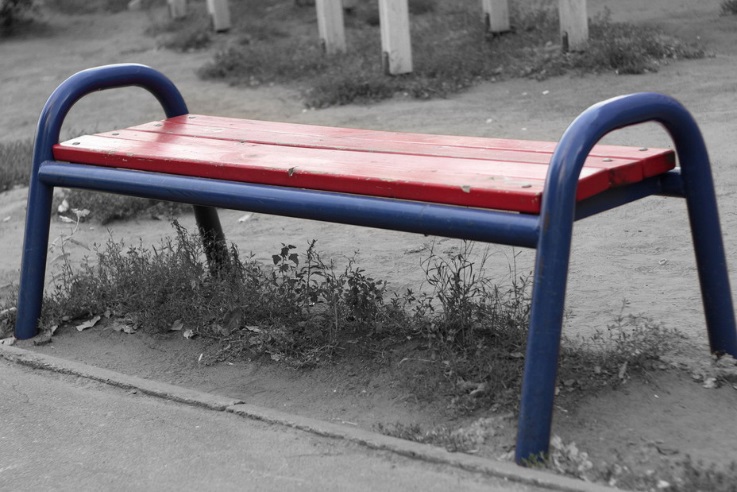 3Урна 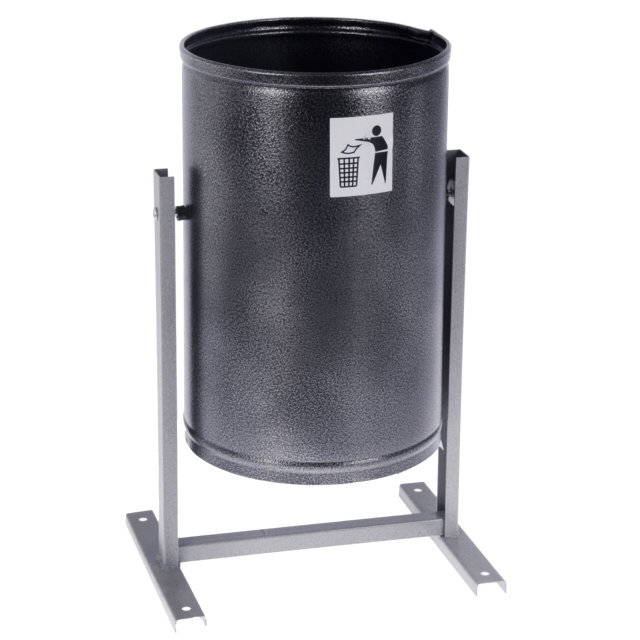 № п/пНаименование норматива финансовых затрат на благоустройство, входящих в состав минимального и дополнительного перечняЕдиница измеренияНормативы финансовых затрат на 1 единицу измерения, с учетом НДС1Стоимость ямочного ремонта дорогим21789,602Стоимость установки устройства бордюрного ограждения БР 100.20.8м21759,623Стоимость ремонта пешеходной дорожки из асфальтобетонного покрытиям21402,834Стоимость ямочного ремонтам21561,135Стоимость устройства пешеходной дорожки из асфальтобетонного покрытиям21793,616Стоимость устройства выравнивающего слоям2977,767Стоимость установки урнышт3077,008Стоимость установки скамейкишт11280,00№ п/пОбъектАдрес1Магазин (смешанные товары) ИП Зинурова С.А.п. Тубинский, д.1/1-А2Магазин «Титан», «Магнит» (смешанные товары) ИП Бубнова В.Д.п. Тубинский, ул. Таежная,14б, ул. Школьная,213Магазин «Апельсин» (смешанные товары)ИП Медведев С.Ю.П. Тубинскийул. Таежная,204Магазин (смешанные товары)ИП Рыбаков В.Н.п. Тубинский, дом 1/6-25Здание ООО «Тубинский»Директор Рекун А.А.п. Тубинский, ул. Спортивная,13№ п/пулицадом1Новая22Новая33Новая54Новая75Нагорная16Нагорная27Нагорная48Нагорная69Строительная110Строительная211Строительная 312Строительная413Строительная 514Строительная615Строительная 716Строительная817Строительная 918Строительная1019Строительная 1120Строительная1221Строительная 1322Строительная1423Почтовая124Почтовая225Почтовая326Почтовая427Почтовая528Почтовая629Почтовая730Почтовая831Почтовая932Спортивная 133Спортивная234Спортивная335Спортивная436Спортивная537Спортивная638Спортивная739Спортивная840Спортивная941Спортивная1042Спортивная1143Спортивная1244Спортивная1445Спортивная1546Спортивная1647Спортивная1748Спортивная1849Спортивная1950Спортивная2051Спортивная2252Спортивная2453Спортивная2554Спортивная2655Спортивная3056Спортивная3257Спортивная3458Спортивная3659Спортивная3860Спортивная4061Спортивная4162Спортивная4263Радищева 164Радищева265Радищева366Радищева467Радищева568Радищева669Радищева770Радищева871Радищева972Радищева1073Радищева1174Радищева1275Радищева1376Радищева1477Радищева1578Радищева1679Радищева1780Радищева1981Радищева2082Радищева2183Радищева2284Радищева2385Радищева2486Радищева2587Радищева2688Радищева2789Радищева2990Радищева3191Радищева3392Мира193Мира294Мира395Мира496Мира597Мира698Мира799Мира8100Мира9а101Мира9102Мира10103Мира11104Мира12105Вокзальная 1106Вокзальная3107Вокзальная5108Вокзальная7109Вокзальная9110Школьная 1111Школьная2112Школьная3113Школьная5114Школьная7115Школьная9116Школьная11117Школьная12118Школьная13119Школьная14120Школьная15121Школьная16122Школьная19123Волгоградская1124Волгоградская5125Волгоградская7126Волгоградская9127Волгоградская11128Волгоградская13129Волгоградская15130Таежная1131Таежная2132Таежная3133Таежная4134Таежная6135Таежная8136Центральная1137Центральная2138Центральная4139Центральная5140Центральная6141Центральная6а142Центральная7143Центральная8144Центральная9145Центральная10146Центральная12147Восточная 1148Восточная2149Восточная4150Восточная6151Кольцевая1152Кольцевая 5153Пионерская 1154Лесная 1155Лесная3156Лесная4157Лесная5158Лесная7159Лесная8160Лесная10161Лесная12162Лесная14163Лесная15164Лесная16165Усть-Илимская 2166Усть-Илимская3167Усть-Илимская4168Усть-Илимская6169Усть-Илимская8170Усть-Илимская11171Усть-Илимская14172Солнечная1а173Солнечная2174Солнечная3175Солнечная4176Солнечная5177Солнечная6178Солнечная7179Солнечная8180Солнечная9181Солнечная10182Солнечная11183Солнечная12184Солнечная13185Солнечная16186Гагарина 2187Гагарина3188Гагарина5189Гагарина6190Гагарина6а191Гагарина9192УМС6